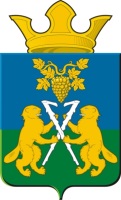 АДМИНИСТРАЦИЯ НИЦИНСКОГО СЕЛЬСКОГО ПОСЕЛЕНИЯСЛОБОДО-ТУРИНСКОГО МУНИЦИПАЛЬНОГО РАЙОНАСВЕРДЛОВСКОЙ ОБЛАСТИП О С Т А Н О В Л Е Н И Еот 17 декабря 2021 годас. Ницинское№ 140Об утверждении Устава муниципального унитарного предприятия  «Ницинское жилищно-коммунальное хозяйство» в новой редакцииВ соответствии со ст. 113, 114 Гражданского Кодекса Российской Федерации, Федеральным законом от 14 ноября 2002 г. № 161-ФЗ «О государственных и муниципальных унитарных предприятиях»,  руководствуясь Уставом Ницинского сельского поселения, Администрация Ницинского сельского поселенияПОСТАНОВЛЯЕТ:Внести  изменения в Устав муниципального унитарного предприятия «Ницинское жилищно-коммунальное хозяйства», изложив его в новой редакции. Директору муниципального унитарного предприятия «Ницинское жилищно-коммунальное хозяйство» Масальцевой Г.В.Обеспечить внесение изменений, связанных с утверждением Устава в новой редакции, в Единый реестр юридических лиц; Обеспечить внесение изменений в бухгалтерские документы. 3. Опубликовать настоящее постановление в печатном средстве массовой    информации Думы и Администрации Ницинского сельского поселения «Информационный вестник Ницинского сельского поселения», а также обнародовать путем размещения на официальном сайте Ницинского сельского поселения (WWW.nicinskoe.ru).4. Контроль по исполнению настоящего Постановления возложить на заместителя Главы администрации Ницинского сельского поселения Зырянова А.В. Глава администрации Ницинского сельского поселения                                                    Т.А. Кузеванова